ひきこもり相談支援センター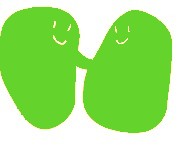 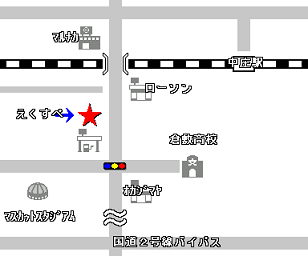 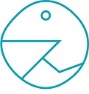 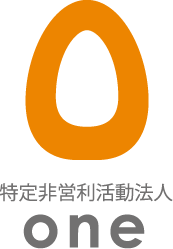 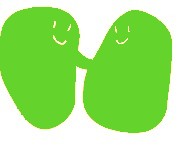 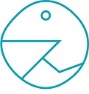 人とつながり直す場所。ひきこもりとは様々な要因の結果として社会的参加を回避し、原則的には６か月以上にわたって概ね家庭にとどまり続けている状態。現在、日本に69.6万人と言われています。子ども・若者白書2013　内閣府対象者概ね１８～５５歳までの方で、「社会的交流が極端に少ない状態の方」及びその方のご家族、関係者。その状態になっている期間や、精神疾患等の有無は問いません。支援内容　□　来所相談　　□　居場所支援　　□　交流イベント　□　家族心理教育　　　※訪問支援についても応相談利用料金　基本的に相談や居場所の利用は無料です。イベントにつきましては、実費ご負担頂くこともございます。もうこのままは、嫌だ。　10年の歳月が過ぎた。ネットの世界に居場所を求め、自分を騙し、諦めて、この先には何もない、それはとっくに気づいてる。しかし自分はここまで来てしまった。後にも先にも進めない。もう、なるようになればいい・・・・・・・・・・・・・・・・・・・でも、頭の片隅で消えることなく“それ”は燻っていた。
　新しい出会いがあった。胸を張って話をしたかった。今のままでは叶わぬ願い。ずっと目を背けていた、外の世界。一人の人間として、立ちたい。
もうこのままは、嫌だ。支援の団体があると耳にしていた。どんな連中だろう。信用、できるのか？このまま何もしないこともできる。……しかし、何もしなければ何も変わらない。それは、分かる。
とりあえず、仮のメールアドレスからコンタクトを・・・
 何度かのやり取りの末、その事務所へと向かった
最も他人に見せたくなかった、今の自分を晒すために。
そして、ここではない、その先へと続く足掛かりを掴むために。
 　あれから一年が過ぎた。正直なところ、まだ飛びたててはいない。
もがいて落ちての繰り返し。しかし、日の暖かさと風の気持ちよさは、わかった。　もう一度、飛んでみよう。　　　　（30代男性相談者）　→　npoone.hkt@gmail.com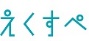 「ナリタイジブン」からはじめる、　　　就職への一歩。　　「体験型」就労移行支援事業所　人は、自分の経験、体験からナリタイジブン（希望）を見つけます。つまり、体験が少なければナリタイジブンは見つけにくいのです。えくすぺは、体験のできる機会をたくさん創ります。そこには体験を共有する仲間やスタッフがいます。それが、ナリタイジブンをみつけ、就職するためにとても大切なことだと考え、体験型就労移行支援事業所えくすぺを開設しました。「ナリタイジブン」を見つけよう。ワクワクするプログラム。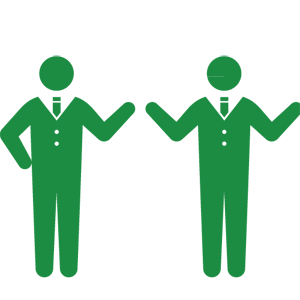 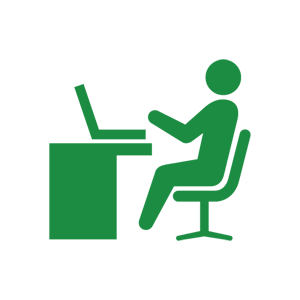 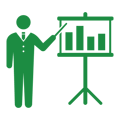 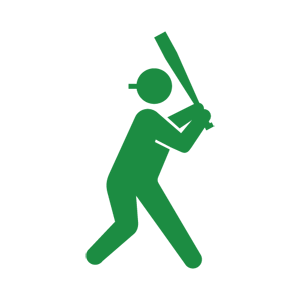 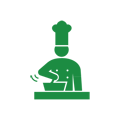 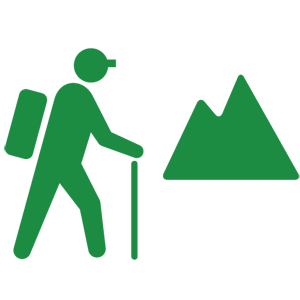 専門スタッフがマンツーマン支援。精神保健福祉士（ＰＳＷ）が複数勤務　■ハローワーク同行支援　■面接同行支援　■ジョブコーチ支援　■定着支援（職場訪問等）　　　　他　ご利用の流れ（例）就職がゴールじゃない。大切なことは働き続けること。　就職してからも、職場への訪問や、定期的な相談、また余暇活動のアドバイスなど、働き続けていくために必要なサービスも提供します。Ｑ＆Ａ　Ｑ　就労移行支援事業所とは？　Ａ　障害のある方の就職支援を行うところです。　Ｑ　どんな人が利用できるの？　Ａ　精神障害、発達障害、知的障害など、診断名は問いません。また、障害の疑いがある方、ご家族のご相談もお受けいたします。まずはご相談下さい。　Ｑ　利用料金は？　Ａ　障害者総合支援法に基づいた料金です。所得により費用負担が生じることもあります。詳しくはご相談下さい。